Ljubljana, 12. 9. 2023POGLED NA IZOBRAŽEVANJE 2023EDUCATION AT A GLANCE 2023Dne 12. septembra 2023 je izšel novi mednarodni zbornik podatkov o stanju izobraževalnih sistemov, ki ga pripravljajo v Organizaciji za ekonomsko sodelovanje in razvoj (OECD), Education at a Glance - OECD (EAG 2023) -  Pogled na izobraževanje 2023. Organizacija za ekonomsko sodelovanje in razvoj (OECD) v tej publikaciji na letni ravni objavlja mednarodno primerljive podatke o izobraževanju v državah članicah in partnerskih državah.EAG je referenčni vir informacij o stanju izobraževanja po vsem svetu. Zagotavlja podatke o strukturi, financah in uspešnosti izobraževalnih sistemov v državah članicah OECD in partnerskih državah. EAG je najobširnejši mednarodni zbornik izbranih primerljivih podatkov o stanju in učinkih izobraževanja, ki naslavlja tako odločevalce oziroma vlade, kot tudi akademike in  splošno javnost.PREDSTAVITEV PUBLIKACIJE EAG IN PROCESA PRIPRAVEPublikacija je rezultat sodelovanja držav članic, institucij in strokovnjakov, ter Sekretariata OECD v okviru programa Indicators of Education Systems (INES) – Indikatorji izobraževalnih sistemov za zbiranje podatkov in razvoj mednarodno primerljivih kazalnikov na področju izobraževanja. Vsako leto je poudarek na določeni temi, osrednja tema leta 2021 je bila pravičnost v izobraževanju, leta 2022 terciarno izobraževanje, v letu 2023 pa je osrednja tema poklicno in strokovno izobraževanje.EAG je prvič izšel leta 1992, leta 2022 je bil prvič izdan le v elektronski obliki. Celotna vsebina publikacije z dodatnimi preglednicami, poudarki iz ugotovitev za posamezne države (Country notes) in povzetki, kakor tudi pregledi virov, metodologije in tehničnih opomb (Annexes), so objavljeni  na spletni strani OECD. Publikacija je dostopna v angleškem, francoskem in nemškem jeziku, nekateri letniki so bili prevedeni tudi v španski in portugalski jezik. Tehnološki razvoj je omogočil, da se je EAG iz tiskane prelevil v bolj dinamično interaktivno publikacijo. EAG ima štiri vsebinska poglavja, tako so razdeljeni tudi vsebinski sklopi kazalnikov:poglavje (kazalniki sklopa A): Učinki izobraževalnih institucij in vpliva učenja,poglavje (kazalniki sklopa B): Dostopnost, udeležba in napredovanje v izobraževanju,poglavje (kazalniki sklopa C): Finančni viri v izobraževanju,poglavje (kazalniki sklopa D): Učitelji, učno okolje in organizacija šol.Vsako poglavje vsebuje 5 do 7 kazalnikov, ki jih izberejo sodelujoče države v okviru programa INES na mednarodni ravni. Države lahko preko svojih predstavnikov v programu INES sodelujejo tudi pri razvijanju kazalnikov. Razdelek vsakega kazalnika vsebuje več preglednic in grafov, opis konteksta, glavne ugotovitve, analizo podatkov ter definicije, opis metodologije in vire, pri določenih kazalnikih tudi opis trendov ali okvir z besedilom, ki dodatno osvetljuje vsebino. Nekatere preglednice, potrebne za natančnejše razumevanje podatkov, pregledi virov, metod in tehničnih opomb so dodani v aneksih. Podatki so prikazani primerjalno glede na povprečje med državami OECD, EU25 (25 držav članic EU, ki so hkrati članice OECD) in v nekaterih primerih tudi glede na povprečje vseh držav. Dostopni so v obliki odprtih podatkov na statističnih povezavah, navedenih v zborniku.Glavni viri EAG so: vprašalniki UOE (skupni vprašalniki UNESCO, OECD in EUROSTAT), drugi podatkovni viri o prebivalstvu (npr. raziskava delovne sile in statistični podatki o dohodku in življenjskih pogojih), letni vprašalniki INES in mrež NESLI ter LSO, priložnostni in periodični vprašalniki o izbranih vprašanjih, skupni vprašalniki mrež NESLI in Eurydice o obsegu pouka in plačah učiteljev in ravnateljev, podatki iz mednarodnih raziskav OECD PISA, TALIS in PIAAC.Nekateri kazalniki temeljijo na podatkih izpred treh do štirih let, predvsem finančni podatki, drugi so sodobnejši, izpred enega do dveh let.Za primerjavo izobraževalnih sistemov v različnih državah se uporablja mednarodna standardna klasifikacija ISCED, ki razvršča izobraževalne programe in izide po ravneh in izobraževalnih področjih. Uporaba klasifikacije omogoča, da so nacionalni statistični podatki zbrani in prikazani na mednarodno primerljiv način. Klasifikacija ISCED 2011 je bila formalno sprejeta novembra 2011 in je osnova za izobraževalne ravni predstavljene v EAG 2023.Za primerjavo izobraževalnih področij se uporablja klasifikacija ISCED-F 2013.Na spletišču OECD.Stat (https://stats.oecd.org/ ) je dostopna zbirka podatkov EAG, ki vsebuje neobdelane podatke in kazalnike iz EAG, kot tudi metapodatke. Zbirka podatkov EAG omogoča uporabnikom, da razčlenijo in analizirajo podatke na več načinov, kot je to mogoče v publikaciji.SLOVENIJA IN EAGSlovenija je k programu INES pristopila leta 2005, njeni podatki so bili prvič objavljeni v EAG 2007. Leta 2012 se je vključila s svojimi predstavniki tudi v mrežo INES NESLI, v mreži INES LSO ne sodelujemo. Podatke za Slovenijo posredujeta Statistični urad Republike Slovenije in ministrstvi pristojni za vzgojo in izobraževanje ter visoko šolstvo.Za razumevanje podatkov o slovenskem izobraževalnem sistemu je pomembno poznavanje razvrstitve osmih ravni izobraževanja po klasifikaciji ISCED 2011:ISCED 0 –	predšolska vzgoja in izobraževanje: prvo starostno obdobje (ISCED 01) in drugo starostno obdobje (ISCED 02) predšolske vzgoje.ISCED 1 – 	primarno izobraževanje: osnovnošolsko izobraževanje od 1. do 6. razreda (1. in 2. vzgojno-izobraževalno obdobje).ISCED 2 –	nižje sekundarno izobraževanje: osnovnošolsko izobraževanje od 7. do 9. razreda (3. vzgojno-izobraževalno obdobje).ISCED 3 – 	višje sekundarno izobraževanje: srednješolsko izobraževanje.ISCED 4 – 	po-sekundarno izobraževanje: v Sloveniji ni te izobraževalne ravni.ISCED 5 – 	krajše terciarno izobraževanje: višje strokovno izobraževanje.ISCED 6 – 	prva stopnja (Bachelor): izobraževanje po visokošolskih študijskih programih prve stopnje.ISCED 7 – 	druga stopnja (Master): izobraževanje po visokošolskih študijskih programih druge stopnje.ISCED 8 – 	tretja stopnja (doktorsko izobraževanje): izobraževanje po visokošolskih študijskih programih tretje stopnje.Navedba »sekundarno izobraževanje« (secondary education) tako za Slovenijo pomeni, da podatki zajemajo 3. vzgojno-izobraževalno obdobje osnovne šole in srednješolsko izobraževanje in sicer je »nižje sekundarno izobraževanje« 3. vzgojno-izobraževalno obdobje osnovne šole, »višje sekundarno izobraževanje« pa srednješolsko izobraževanje.Navedba »poklicno« (vocational) izobraževanje in usposabljanje vključuje nižje in srednje poklicno izobraževanje, srednje strokovno in tehniško izobraževanje ter poklicno-tehniško izobraževanje, pa tudi višje strokovno izobraževanje.Navedba »splošno višje sekundarno izobraževanje« (general upper secondary education) pomeni v Sloveniji gimnazijsko izobraževanje.Več pojasnil o razvrstitvi izobraževanja je na spletni strani Inštituta za statistiko UNESCO (UIS) v rubriki ISCED MAPPINGS: http://uis.unesco.org/en/isced-mappings .STRUKTURA POGLAVIJ IN INDIKATORJEV EAG 2023Kazalniki OECD ponujajo bogato, primerljivo in posodobljeno paleto kazalnikov, ki odražajo konsenz strokovnjakov o tem, kako meriti trenutno stanje izobraževanja na mednarodni ravni. Kazalniki zagotavljajo informacije o človeških in finančnih virih, vloženih v izobraževanje, o delovanju in razvoju izobraževalnih sistemov ter rezultatih naložb v izobraževanje. Razporejeni so tematsko, s spremljajočimi informacijami o kontekstu politik in razlago podatkov.Kazalniki so urejeni v okviru, ki razlikuje med deležniki v izobraževalnih sistemih, jih razvršča v skupine po vrstah vprašanj, ki jih obravnavajo, in preučuje kontekstualne dejavnike, ki vplivajo na politiko. Poleg teh razsežnosti časovna perspektiva omogoča vizualizacijo dinamičnih vidikov razvoja izobraževalnih sistemov.poglavje (kazalniki sklopa A): Učinki izobraževalnih institucij in vpliva učenja vsebuje kazalnike o učnih rezultatih in vplivu izobraževanja, ki kažejo kakšen delež odrasle populacije dosega posamezno raven izobrazbe pa tudi učne, ekonomske in socialne rezultate izobraževanja. Poglavje vsebuje kazalnike: A1 – izobrazbena raven odraslih, A2 – prehod iz izobraževanja na trg dela, A3 – vpliv izobrazbe na sodelovanje na trgu dela, A4 – vpliv izobrazbe na višino plače, A6 – povezava med socialnimi izidi in izobrazbo ter A7 – vključenost odraslih v izobraževanje in usposabljanje.poglavje (kazalniki sklopa B): Dostopnost, udeležba in napredovanje v izobraževanju obravnava celoten izobraževalni sitem od zgodnjega otroštva do terciarnega izobraževanja in vsebuje kazalnike o vpisu, udeležbi, napredovanju in dokončanju posameznih ravni in vrst izobraževalnih programov. Poglavje vsebuje kazalnike: B1 – kdo sodeluje v izobraževanju /udeleženci izobraževanja, B2 – razlike med sistemi predšolske vzgoje po svetu, B3 – kdo uspešno zaključi višje sekundarno izobraževanje (srednjo šolo), B4 – značilnosti študentov, ki se bodo vključili v terciarno izobraževanje, B5 – koliko študentov uspešno zaključi terciarno izobraževanje, B6 – značilnosti mednarodno mobilnih študentov.poglavje (kazalniki sklopa C): Finančni viri v izobraževanju obravnava kazalnike o financiranju izobraževanja, o izdatkih in razdelitvi javnih in zasebnih virov, finančnih mehanizmih za pomoč študentom, šolninah. Poglavje vsebuje kazalnike: C1 – izdatki za izobraževalne ustanove na učenca, C2 – delež BDP namenjen za izobraževanje, C3 – obseg javnega in zasebnega financiranja izobraževalnih ustanov, C4 – skupna javna poraba za izobraževanje, C7 – dejavniki, ki vplivajo na izdatke za plače učiteljev.poglavje (kazalniki sklopa D): Učitelji, učno okolje in organizacija šol obravnava kazalnike o obsegu poučevanja, delovnem času učiteljev in ravnateljev ter plačah učiteljev in ravnateljev. V tem poglavju so predstavljeni tudi podatki o značilnostih učiteljev. Poglavje vsebuje kazalnike: D1 – koliko časa učenci preživijo v razredu, D3 – plače učiteljev in ravnateljev, D6 – nacionalna preverjanja znanja in izpitu učencev, D7 – kdo so učitelji v višjem sekundarnem poklicnem izobraževanju in kakšno je razmerje med učenci in učitelji.POUDARKI IZ EAG 2023POKLICNO IZOBRAŽEVANJE IN USPOSABLJANJE  – OSREDNJA TEMA EAG 2023Poklicno izobraževanje in usposabljanje je ključni sestavni del večine izobraževalnih sistemov v državah OECD. Približno tretjina oseb v starosti od 25 do 34 let ima v državah OECD poklicno izobrazbo, ne glede na raven najvišje dosežene izobrazbe (višja sekundarna, posekundarna neterciarna ali terciarna). Med državami pa se pokaže velik razpon pri udeležbi v tej vrsti izobraževanja. Med mladimi v starosti 25 do 34 let je bilo leta 2022 na primer: v Kostariki in Mehiki manj kot 2 % oseb  diplomantov višjega sekundarnega poklicnega izobraževanja, medtem ko je v Sloveniji ta delež 39 %, na Finskem 37 %, v Romuniji 44 % in v Slovaški republiki 48 %. V skoraj tretjini držav OECD je poklicna izobrazba razmeroma redka. V osmih državah ima poklicno izobrazbo manj kot eden od petih 25-34-letnikov.Programi poklicnega višjega sekundarnega izobraževanja in usposabljanja so namenjeni tudi tistim, ki niso več v začetnem izobraževanju. Ponudba poklicnega izobraževanja in usposabljanja vključuje tako izobraževanje za mladino kot tudi poklicno izobraževanje za odrasle, ki želijo pridobiti višjo sekundarno izobrazbo ali poleg že obstoječe izobrazbe pridobiti dodatno izobrazbo,  nova znanja in veščine. Zato so udeleženci, ki so vpisani v programe višjega sekundarnega izobraževanja poklicne smeri v OECD, v povprečju starejši od udeležencev, vpisanih na programe splošne smeri. V državah OECD je povprečna starost vpisanih v višje sekundarno poklicno izobraževanje 21 let, pri vpisanih v višje sekundarne splošne programe pa 17 let. Dve tretjini udeležencev višjega sekundarnega izobraževanja, starih od 20 do 24 let, je vključenih v programe poklicnega izobraževanja in usposabljanja.Dostop do terciarnega izobraževanja je pomemben tako z vidika privlačnosti višjih sekundarnih poklicnih programov kot z vidika priložnosti za nadgrajevanje osvojenih znanj in spretnosti ter tudi možnosti za spreminjanje kariernih poti posameznikov. V OECD se približno tri četrtine udeležencev, ki so vpisani v višje sekundarno poklicno izobraževanje, izobražuje v programih, ki omogočajo dostop do terciarnega izobraževanja. V večini primerov to pomeni možnost vpisa na vse vrste terciarnega izobraževanja, v nekaterih državah  je dostop omejen le na višje strokovne šole ali na visokošolske strokovne študijske programe. V mnogih državah imajo udeleženci tudi možnost opravljanja premostitvenega programa in si tako zagotoviti možnost vpisa na študijske programe terciarne ravni.Učenci iz socialno šibkejših družin so večinoma bistveno bolj zastopani v  poklicnih kot v splošnih programih višjega sekundarnega izobraževanja. V vseh državah z razpoložljivimi podatki je delež dijakov z najmanj enim staršem s terciarno izobrazbo precej višji v splošnih programih višjega sekundarnega izobraževanja kot v poklicnih programih.Stopnja dokončanja izobraževalnega programa je pomembno merilo za ugotavljanje uspešnosti in učinkovitosti poklicnega izobraževanja in usposabljanja. V povprečju je v državah OECD manjši delež tistih, ki so se vpisali v višje sekundarno poklicno izobraževanje, uspešno zaključi program v teoretičnem času trajanja (62 %) kot tistih v splošnem programu izobraževanju (77 %). V Sloveniji, kjer prav tako beležimo razkorak pri uspešnosti dokončanja izobraževanja med vpisanimi na splošno in poklicno izobraževanje, so udeleženci na ravni srednješolskega izobraževanja uspešnejši od povprečja OECD, saj v predvidenem času trajanja programa srednje strokovno in poklicno izobraževanje zaključi 77 % udeležencev, gimnazijsko pa 85 %.  Verjetnost za uspešno dokončanje je tako v državah OECD kot v Sloveniji manjša pri udeležencih moškega spola in pri tistih, ki obiskujejo programe, ki ne omogočajo nadaljevanja izobraževanja na terciarni ravni.Pridobitev višje sekundarne poklicne izobrazbe v vseh državah zmanjšuje tveganje brezposelnosti  in olajša dostop do zaposlitve. V povprečju je v državah OECD stopnja zaposlenosti mladih med 25. in 34. letom starosti z doseženo največ višjo sekundarno  izobrazbo 83 % (v Sloveniji 85 %).V starostni skupini 25 – 34 let ni bistvene razlike pri zaslužku med tistimi s poklicno in splošno višjo sekundarno izobrazbo, ta razlika se poveča v starostni skupini 45-54 let v korist tistih s splošno izobrazbo. V večini držav je le majhen delež takih, ki imajo splošno višjo sekundarno izobrazbo kot svojo najvišjo zaključeno izobrazbo, saj večina diplomantov splošnih višjih sekundarnih programov nadaljuje izobraževanje na terciarni ravni izobraževanja. V povprečju OECD držav je pomemben dejavnik pri zaposlitvenem statusu tudi spol, saj je zaposlenih le 74% žensk z doseženo poklicno višjo sekundarno izobrazbo, moških pa 89%.Manjša verjetnost je, da bodo izobraževanje nadaljevali diplomanti poklicnega višjega sekundarnega izobraževanja kot diplomanti splošnega izobraževanja.  V povprečju OECD držav je 29 % starih 25-29 let z zaključeno splošno višjo sekundarno izobrazbo vključenih v izobraževanje, medtem ko je le 9% tistih s poklicno višjo sekundarno izobrazbo iz iste starostne skupine vključenih v izobraževanje, 75 % teh je zaposlenih, okoli 17% pa jih ni ne zaposlenih, niti se ne izobražujejo ali usposabljajo.Programi poklicnega izobraževanja in usposabljanja pogosto zahtevajo posebno opremo in infrastrukturo, zato so stroški na udeleženca običajno višji kot pri splošnih programih. V povprečju v državah OECD so bili skupni izdatki za izobraževalne ustanove na dijaka v letu 2020 približno 11 400 USD v splošnih višjih sekundarnih programih in približno 13 200 USD v poklicnih programih.Populacija učiteljev v poklicnem izobraževanju se stara, kar lahko povzroči težave pri obnavljanju delovne sile v naslednjem desetletju. V povprečju je bilo, v 25 državah OECD z razpoložljivimi podatki, 45 % učiteljev v  programih višjega sekundarnega poklicnega izobraževanja in usposabljanja leta 2021 starih 50 let ali več (v Sloveniji 49 %), medtem ko  je bil leta 2013 ta delež 41 %. Ta delež je višji kot v splošnem izobraževanju (38 % leta 2021). Razmerje med učenci in učitelji v poklicnem izobraževanju v programih v državah OECD je višje kot v splošnih programih, in sicer 15 udeležencev na učitelja v poklicnem izobraževanju  in usposabljanju (v Sloveniji 14) v primerjavi s 14 udeleženci na učitelja v splošnih programih (v Sloveniji 12). Slabše razmerje med učenci in učitelji lahko predstavlja težavo pri zagotavljanju kakovosti izobraževanja.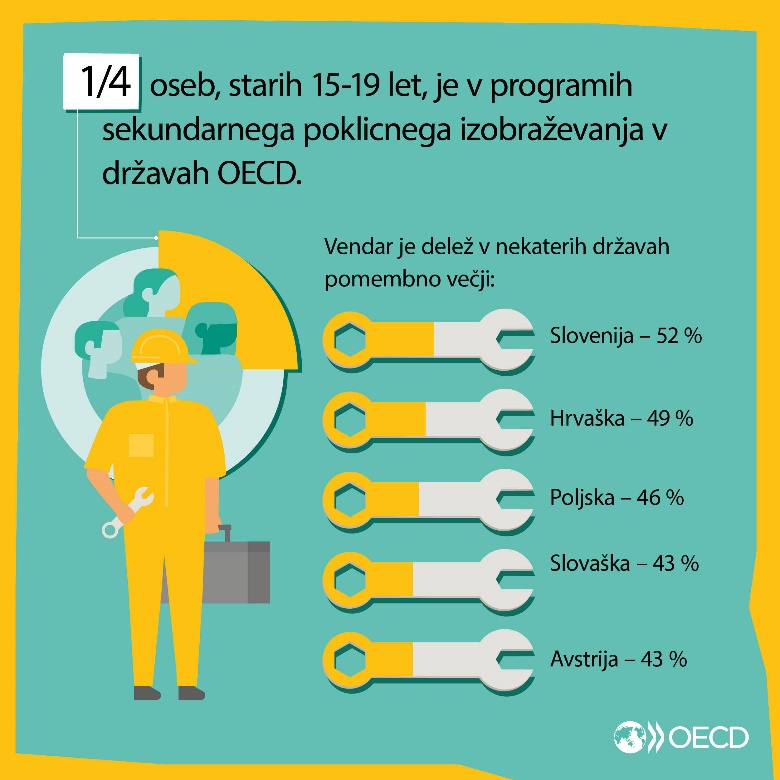 A - UČINKI IZOBRAŽEVALNIH INSTITUCIJ IN VPLIVA UČENJAVisokokakovostni programi poklicnega izobraževanja in usposabljanja dijake vključujejo na trg dela in jim odpirajo poti za nadaljnje izobraževanje ter osebni in poklicni razvoj. Vendar se kakovost in vloga programov poklicnega izobraževanja in usposabljanja med državami zelo razlikujeta. V nekaterih državah ima polovica mladih odraslih (25-34 let) na najvišji ravni dosežene izobrazbe poklicno izobrazbo, medtem ko je ta delež v drugih državah le enomestna številka. V Sloveniji ima 46 % mladih v starosti od 25 do 34 let poklicno izobrazbo kot najvišjo raven izobrazbe: 39 % jih je pridobilo srednješolsko strokovno ali poklicno izobrazbo, 8 % pa višješolsko strokovno izobrazbo.V državah OECD je stopnja brezposelnosti med 25. in 34. letom starosti z višjo sekundarno izobrazbo nižja kot pri njihovih vrstnikih s splošno srednješolsko izobrazbo. Tako je tudi v Sloveniji, kjer je brezposelnih 5,1 % mladih odraslih s srednjo strokovno ali poklicno izobrazbo v primerjavi z 9,4 % mladih z gimnazijsko izobrazbo.Čeprav je višja sekundarna izobrazba pogosto minimalna raven znanja, ki je potrebna za uspešno participacijo na trgu dela, nekateri 25-34-letniki še vedno opustijo izobraževanje preden jo pridobijo. V povprečju OECD 14 % mladih odraslih ni pridobilo višje sekundarne izobrazbe, v Sloveniji pa je ta delež nižji od povprečja OECD in sicer 5 %.V skoraj vseh državah OECD je prednost pri zaslužku bistveno večja pri terciarni izobrazbi. V Sloveniji 25-34-letni delavci z univerzitetno izobrazbo zaslužijo 48 % več kot njihovi vrstniki brez srednješolske izobrazbe, medtem ko tisti z magisterijem ali doktoratom zaslužijo 72 % več več.Med delovno aktivnim prebivalstvom se še naprej povečuje število oseb s terciarno izobrazbo. V državah OECD postaja terciarna izobrazba enako pogosta kot višja sekundarna izobrazba med 25-64-letniki. V Sloveniji ima terciarno izobrazbo 40 % oseb v starosti 25-64 let, kar je manjši delež od tistih, ki imajo srednješolsko izobrazbo (51 %).V povprečju se v državah OECD 14,7 % mladih odraslih, starih od 18 do 24 let, ne izobražuje ali usposablja niti niso zaposleni (NEET), v Sloveniji je ta delež 8,7 %. Zmanjševanje stopnje NEET med mladimi odraslimi je še posebno pomemben izziv v vseh državah, saj se tisti, ki postanejo NEET, pozneje v življenju slabše znajdejo na trgu dela kot njihovi vrstniki, ki se v tej starosti izobražujejo ali usposabljajo.Glede na to, da se povpraševanje po znanju in spretnostih na delovnem mestu vse hitreje spreminja, se pomen vseživljenjskega učenja še naprej povečuje. V Sloveniji je delež odraslih, ki so se v štiritedenskem referenčnem obdobju udeležili neformalnega izobraževanja, povezanega z delom, med 25-64-letniki s poklicno srednješolsko izobrazbo 8 %, med tistimi s splošno srednješolsko izobrazbo 14 % in med tistimi s terciarno izobrazbo 22 %. To je primerljivo s povprečnimi deleži 7 % (poklicna srednješolska izobrazba), 7 % (splošna srednješolska izobrazba) in 14 % (terciarna izobrazba) v OECD.B - DOSTOPNOST, UDELEŽBA IN NAPREDOVANJE V IZOBRAŽEVANJUUdeležba v visokokakovostni predšolski vzgoji pozitivno vpliva na otrokovo dobro počutje, učenje in razvoj v prvih letih življenja. V Sloveniji je bilo leta 2021 80 % dveletnih otrok vključenih v predšolsko vzgojo in izobraževanje. Delež se poveča na 89 % pri triletnih, 93 % pri štiriletnih in 95 % pri petletnih otrocih.Obvezno izobraževanje v Sloveniji se začne s šestim letom starosti in traja do 14. leta starosti. Učenci običajno končajo splošne srednješolske programe pri 18 letih. Starostni razpon za  dokončanje poklicnih programov je širši, saj dijaki običajno končajo poklicne srednješolske programe med 17. in 19. letom starosti. To je podobno kot v večini držav OECD, kjer je starost diplomantov poklicnih srednješolskih programov širša, kar odraža starostni razpon ter večjo raznolikost poti v te programe kot pri splošnih programih.Velika večina starih 15-19 let se v državah OECD izobražuje. V Sloveniji je 27 % te starostne skupine vpisanih v splošno srednješolsko izobraževanje, 52 % v poklicno srednješolsko izobraževanje. Nadaljnji 3 % so vpisani v programe osnovnošolskega izobraževanja, 12 % pa v programe terciarnega izobraževanja. Povprečje OECD znaša 37 % vpisanih v splošne višje sekundarne programe, 23 % v poklicne višje sekundarne programe, 12 % v nižje sekundarne programe in 12 % v terciarne programe.V povprečju je med državami članicami OECD 77 % oseb, ki so vstopile v višje sekundarno izobraževanje (strokovno, poklicno ali splošno) in ga uspešno zaključile v teoretičnem času trajanja programa. Stopnja dokončanja se v povprečju poveča za 10 odstotnih točk v dveh letih po koncu teoretičnega trajanja programa. V Sloveniji 85 % vključenih v splošno srednješolsko izobraževanje uspešno zaključi program v teoretičnem trajanju, vendar se ta delež poveča na 95 % dve leti po zaključku teoretičnega trajanja. V večini držav z razpoložljivimi podatki je stopnja dokončanja poklicnih srednješolskih programov nižja kot v splošnih srednješolskih programih. V Sloveniji 77 % dijakov poklicnega izobraževanja zaključi srednješolsko izobraževanje (splošne ali poklicne programe) v predvidenem času izobraževanja, 86 % pa jih program zaključi po dodatnih dveh letih. V povprečju v državah članicah in drugih udeležencih z razpoložljivimi podatki 62 % dijakov poklicnih programov zaključi v roku, 73 % pa v dodatnih dveh letih.V nekaterih državah večina dijakov nadaljuje izobraževanje kmalu po zaključku višjega sekundarnega izobraževanja. V mnogih državah je običajno, da diplomanti srednjih šol vstopijo na trg dela ali si vzamejo leto premora in se kasneje vrnejo v izobraževanje. Posledično se delež tistih, ki so uspešno zaključili splošno srednješolsko izobraževanje in se izobražujejo eno leto po zaključku višjega sekundarnega izobraževanja, giblje med manj kot 40 % na Švedskem do več kot 90 % v Sloveniji. V vseh državah je bolj verjetno, da se bodo v formalno izobraževanje eno leto po zaključku srednje šole vključili tisti, ki so zaključili splošno srednješolsko izobraževanje, kot tisti s poklicnim izobraževanjem. V Sloveniji je v formalno izobraževanje eno leto po zaključku srednje šole vključenih 94 % tistih, ki so zaključili gimnazijske programe in  73 % tistih, ki so zaključili strokovno ali poklicno srednjo šolo. Univerzitetni študijski programi so najbolj popularni programi terciarnega izobraževanja. V povprečju v državah OECD ti programi privabijo 76 % vseh novih študentov, v Sloveniji pa 79%. Višješolski strokovni programi (short-cycle tertiary programmes) so druga najbolj pogosta izbira na novo vpisanih študentov, vendar se njihov delež med državami močno razlikuje, v Sloveniji to obliko izobraževanja izbere 16% vseh na novo vpisanih v terciarno izobraževanje.Presenetljivo je, da pandemija COVID-19 v večini držav članic ni negativno vplivala na delež mednarodnih študentov na terciarni ravni, v nekaj državah pa se je delež mednarodnih študentov vendarle zmanjšal za dvomestno številko. Slovenija ni med njimi, delež mednarodnih študentov je s 7% v letu 2019 narasel na 9% v letu 2021. C - FINANČNI VIRI V IZOBRAŽEVANJUVse države OECD in partnerske države namenjajo znaten delež svojega bruto domačega proizvoda (BDP) za izobraževanje. Leta 2020 so države OECD v povprečju porabile 5,1 % svojega BDP za izobraževalne ustanove od primarnega do terciarnega izobraževanja. V Sloveniji je ustrezen delež znašal 4,6 % BDP, od tega je bilo 53 % namenjenih osnovnošolskemu izobraževanju (36 % 1. in 2. ter 17 % 3. vzgojno-izobraževalnemu obdobju), 20 % srednješolskemu izobraževanju, 1 % višješolskim strokovnim programom  in 26 % dodiplomskim, magistrskim in doktorskim študijskim programom.Na financiranje izobraževanja močno vpliva raven dohodka v državah. Države z višjim BDP na prebivalca običajno porabijo več sredstev na študenta kot države z nižjim BDP na prebivalca. Za vse ravni izobraževanja skupaj, od osnovnošolskega do visokošolskega izobraževanja, Slovenija nameni povprečno 11 878 USD v paritetah kupne moči letno na 1 študenta/dijaka/učenca v ekvivalentu polnega delovnega časa,  v primerjavi z OECD, ki znaša 12 647 USD. Izdatki na udeleženca v izobraževanju so v Sloveniji 29 % BDP na prebivalca, kar je nad povprečjem OECD, ki znaša 27 %.Pandemija COVID-19 je za izobraževalne sisteme po vsem svetu pomenila izziv brez primere. V povprečju OECD so izdatki za izobraževalne ustanove (od osnovne do terciarne ravni) na študenta v ekvivalentu polnega delovnega časa (vključno z izdatki za raziskave in razvoj) povečali za 0,4 % od leta 2019 do leta 2020 (prvo leto pandemije in zadnje obdobje z razpoložljivimi podatki). V Sloveniji so se izdatki povečali za 4 %. Ta sprememba izdatkov na študenta je posledica skupnih izdatkov za izobraževalne ustanove, ki so se povečali za 5,4 %, in skupnega števila rednih študentov, ki se je v ekvivalentu polnega delovnega časa povečalo za 1,4 %. Poleg tega začasni podatki kažejo, da so izdatki na študenta leta 2021 povečali za 5,6 %, to je posledica skupnih izdatkov za izobraževalne ustanove, ki so se povečali za 7,6 %, skupno število rednih študentov pa se je povečalo za 1,9 %.Porazdelitev izdatkov med splošne in poklicne višje sekundarne programe je odvisna od različnih dejavnikov, kot so število udeležencev poklicnega izobraževanja in usposabljanja, izobraževalna področja v okviru poklicnega izobraževanja in usposabljanja in pomembnosti, ki jo imajo programi poklicnega izobraževanja in usposabljanja v primerjavi s splošnimi programi. V Sloveniji je 7 % sredstev za izobraževanje namenjeno splošnemu srednješolskemu izobraževanju, 13 % pa poklicnemu izobraževanju in usposabljanju (v povprečju OECD 11 % oziroma 10 %).V vseh državah OECD državni viri prevladujejo pri financiranju neterciarnega izobraževanja, medtem ko zasebni sektor v povprečju prispeva 9 % vseh izdatkov za izobraževalne ustanove. V Sloveniji zasebno financiranje predstavlja 7 % izdatkov na osnovnošolski in srednješolski ravni.V večini držav so zasebni viri predstavljali podoben delež izdatkov za splošne in poklicne programe na višji sekundarni ravni. Vendar so bile v nekaj državah razlike v deležu zasebnega financiranja med splošnimi in poklicnimi programi večje. V Sloveniji je zasebni sektor prispeval9 % izdatkov za gimnazijsko izobraževanje in 12 % izdatkov za poklicno izobraževanje.V povprečju v državah OECD več kot polovico javnih izdatkov za primarno do postsekundarno neterciarno izobraževanje prispevajo oblasti na nižji ravni od centralne državne. V Sloveniji 90 % teh izdatkov prihaja iz državnih sredstev in 10 % iz sredstev na lokalni ravni.D - UČITELJI, UČNO OKOLJE IN ORGANIZACIJA ŠOLObseg pouka največji za temeljno področje branje, pisanje in književnost, drugi največji za matematiko v državah OECD Branje, pisanje in književnost je predmetno področje, ki na splošno zavzema največji delež obveznega pouka na vseh stopnjah izobraževanja. Na primarni ravni (v Sloveniji 1. – 6. r.) pripada branju, pisanju in književnosti 25 % skupnega obveznega obsega pouka v povprečju OECD, v Sloveniji malo manj, 22 %. Obseg se na nižji sekundarni ravni (v Sloveniji 7. – 9. r.) v primerjavi s primarno ravnjo zmanjša v povprečju OECD za 10 odstotnih točk (na 15 %) v korist drugih predmetov, kot so naravoslovje/naravoslovni predmeti in tuji jeziki, v Sloveniji za 9 odstotnih točk (na 13 %). Matematika ima drugi največji delež celotnega obveznega pouka. Na primarni ravni obsega pouk matematike 16 % celotnega obveznega obsega pouka v povprečju OECD, v Sloveniji 17 %. Obseg se na nižji sekundarni ravni  v primerjavi s primarno zmanjša podobno v povprečju OECD kot v Sloveniji za 3 do 4 odstotne točke, na 13 %. V Sloveniji v zadnjem vzgojno-izobraževalnem obdobju (7. – 9. r.) učni jezik (slovenščina) in matematika obsegata enak delež obveznega pouka (13 %).Slika 1: Obseg pouka po predmetih v primarnem izobraževanju (v Sloveniji 1. – 6. r.), 2023                (v odstotkih celotnega obveznega obsega pouka v javnih šolah)Vir: OECD, EAG 2023, Slika D1.3 in Tabela D1.3Slika 2: Obseg pouka po predmetih v nižjem sekundarnem izobraževanju (v Sloveniji 7. – 9. r.), 2023                (v odstotkih celotnega obveznega obsega pouka v javnih šolah)Vir: OECD, EAG 2023, Slika D1.4 in Tabela D1.4Nasprotno pa se obseg obveznega pouka v nižjem sekundarnem izobraževanju v povprečju OECD, namenjenega naravoslovju (12 %) in družboslovju (11 %), poveča za po 5 odstotnih točk, čas, namenjen tujim jezikom, pa za 7 odstotnih točk (na 14 %). V večjem obsegu kot v povprečju OECD se pri nas poveča obseg pouka, namenjenega naravoslovnim predmetom, za 9 odstotnih točk (na 17 %) in družboslovnim predmetom za 8 odstotnih točk (na 15 %), čas namenjen tujim jezikom pa v manjšem obsegu za 3 odstotne točke (na 11 %). Delež časa, namenjenega športu in zdravju, se v primerjavi s primarnim izobraževanjem zmanjša za 2 odstotni točki (na 8 %), deleže časa za umetnost za 4 odstotne točke (na 7 (Tabela D.1.3 in D1.4).Nacionalna preverjanja znanja v državah OECD pogostejša v primarnem in nižjem sekundarnem izobraževanju, v višjem sekundarnem izobraževanju pogostejši nacionalni izpiti  V večini držav OECD izvajajo dva ali več nacionalnih preverjanj znanja na primarni in nižji sekundarni ravni. V Sloveniji smo v letu 2023 v osnovnošolskem izobraževanju izvajali dve nacionalni preverjanji znanja, enega ob koncu 6. razreda (primarno izobraževanje) in drugo ob koncu 9. razreda (nižje sekundarno izobraževanje). Na primarni ravni izvajajo dve ali več preverjanj znanja kar v 16 državah OECD, med evropskimi državami Češka, Danska, Finska, Francija, Nemčija, Irska, Italija, Latvija, Luksemburg, Španija in Švedska. Poljska je edina država, ki od primarnega do višjega sekundarnega izobraževanje ne izvaja ne nacionalnega preverjanja znanja ne nacionalnih izpitov. Nacionalne izpite (v Sloveniji matura) izvajajo v skoraj vseh državah OECD ob zaključku višjega sekundarnega izobraževanja in pomenijo zaključek izobraževanja na tej ravni. Nekatere države na tej ravni izvajajo poleg nacionalnih izpitov tudi preverjanje znanja, med evropskimi državami Češka, Francija, Madžarska, Italija, Španija in Švedska.Slika 3: Število nacionalnih preverjanj znanja in nacionalnih izpitov, v splošnem izobraževanju v letu 2023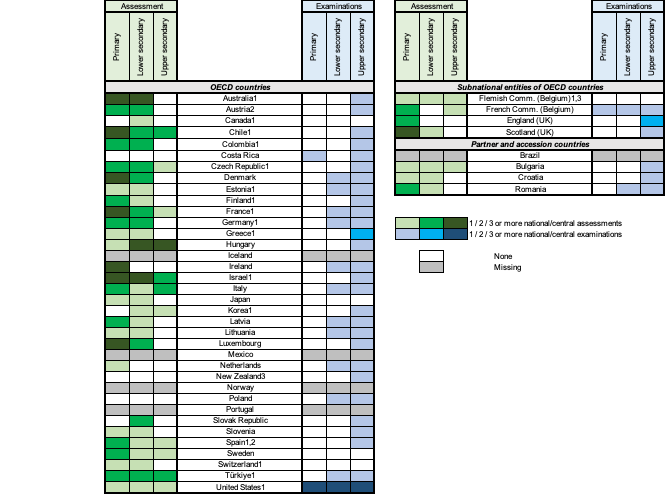 Vir: OECD, EAG 2023, Slika D6.1 in Tabela D6.1/Tabela D6.2Mednarodna primerjava dejansko izplačanih začetnih plač v pariteti kupne moči pokaže, da so slovenske učiteljice in učitelji v srednjih šolah plačani pod povprečjem OECD. Zakonsko določene začetne plače slovenskih srednješolskih učiteljev (31.187 USD v paritetah kupne moči - PKM) so pod povprečjem zakonsko določenih plač učiteljev začetnikov v OECD (39.274 USD). Enako velja tudi za zakonsko določene plače učiteljev na vrhu plačne lestvice (57.595 USD v PKM v Sloveniji, 65.658 USD v OECD).  Mednarodna primerjava dejansko izplačanih povprečnih plač v pariteti kupne moči iz leta 2022 pokaže, da so slovenske učiteljice in učitelji v srednjih šolah (49.611 USD v PKM) pod povprečjem OECD (53.119 USD v PKM).Najnižje dejansko izplačane plače v letu 2022 so imeli po podatkih Education at a Glance 2023 v evropskem prostoru v državah z dostopnimi podatki učitelji v Latviji, Grčiji, na Slovaškem, Madžarskem in Poljskem, najvišje v  Nemčiji, na Danskem, v Avstriji in na Nizozemskem.  V evropskem prostoru so dejansko izplačane povprečne plače slovenskih srednješolskih učiteljic in učiteljev v pariteti kupne moči primerljive s kolegi na Portugalskem. Slika 4: Povprečno dejansko izplačana plača učitelja v višjem sekundarnem izobraževanju v USD v pariteti kupne moči v primerjavi z zakonsko določeno plačo učitelja začetnika in učitelja na vrhu plačne lestvice, 2022Vir: OECD, EAG 2023, Slika D3.2Izplačane plače učiteljev/vzgojiteljev glede na plače terciarno izobraženih oseb, v starosti od 25 do 64 let v povprečju nižje. V državah OECD ostajajo izplačane plače učiteljic in učiteljev (2022) v povprečju nižje od povprečnih plače terciarno izobraženih oseb z zaposlitvijo za polni delovni čas, v starosti od 25 do 64 let. V povprečju po državah dosegajo od 87 % (na primarni ravni) do 95 % (na splošni višji sekundarni ravni) povprečne plače terciarno izobražene osebe. V Sloveniji so v letu 2021 izplačane plače, izražene v deležu povprečne plače terciarno izobražene osebe, višje od povprečja OECD za leto 2022 – plača učiteljice in učitelja v prvem in drugem obdobju (primarni raveni) dosega 91 %, plača učiteljice in učitelja v tretjem vzgojnoizobaževalnem obdobju (nižji sekundarni ravni)  v osnovni šoli 92 % povprečne plače terciarno izobražene osebe. Plača učiteljice in učitelja v gimnaziji (višji sekundarni ravni) znaša 94 % povprečne plače zaposlenega s terciarno izobrazbo, kar je nekoliko nižje od povprečja OECD. Na predšolski ravni pa je v Sloveniji v letu 2021 povprečna izplačana plača vzgojitelja dosegla 73 % povprečne plače terciarno izobraženega (EAG 2023, Tabela D3.3 in Slika D3.1).Slika 5: Izplačane plače učiteljev in ravnateljev v višjem sekundarnem izobraževanju glede na plače terciarno izobraženih oseb, v starosti od 25 do 64 let, 2022Vir: OECD, EAG 2023, Slika D3.1